Fiche d’exposition à l’amiante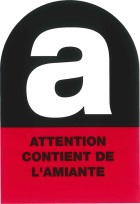 Intervention sur des matériaux susceptibles de provoquer l’émission de fibres d’amianteCollectivité :	Poste occupé :	Médecin de prévention :Nom de l’agent : 	Prénom de l’agent :	Date de naissance :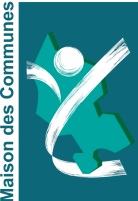 L’agent	Autorité TerritorialePrénom et Nom : 	Prénom et Nom :Signature :	Signature :Nature des travaux et des tâchesExpositions : taux d’empoussièrement attenduDate de l’interventionDurée de l’exposition (heures)Lieu d’interventionContrôles d’exposition :Date, organisme de contrôle et taux mesurésProduits et matériaux rencontrésContrôles d’exposition :Date, organisme de contrôle et taux mesurésProcédés de travail, mode opératoire, outillage utiliséProtection collective mise en œuvreAutres risques (chimique, biologique, physique)Protection individuelle mise en œuvre